                  Skagit Valley College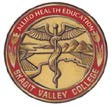        Allied Health Program ApplicationEntering Quarter/Year:  Summer  	  Fall         Winter_____Spring ____Program Intent: (check one)AAS Medical Assistant   ______         AAS Medical Billing and Coding ____ Pharmacy Technician Certificate ____    Dental Foundations Certificate   ____About you:                                                         ctcLink Student ID Number______________________________Name: ____________________________________________________________________________                   Last                                            First                                        Middle                                               Previous Last Name		Address: ___________________________________________________________________________                  Street                                                                                   City                                 State                   Zip		Phone: (         )                   -                                       Alternate: (          )            -                                                                               Cell         or       Landline                                                             Cell      or       LandlineBirthday: ____/____/_____   Gender_____ Emergency Contact:____________________________________                  mm     dd       yyyy	                            Name                                   Phone                          Instructions: You will be required to submit documentation of immunizations to the Allied Health Office. Documentation consists of a signed and dated record of the immunizations administered by your health care provider or facility regarding each immunization. Documentation of the following immunizations must be on file with the Allied Health Department.     RETURN TO:    Health Sciences Counter, Angst Hall 1st Floor    or     email to samantha.sopher@skagit.eduAllied Health Application	4/2022ImmunizationsDocumentationTetanus/Diphtheria/Pertussis (Tdap)A one-time dose of Tdap to adults younger than 65 years who have not received Tdap previously or for whom vaccine status is unknown to replace one of the 10-year Td boosters. If unvaccinated, 3 doses are required.Varicella (Chicken pox)Illness/titer/or1st and 2nd Immunizations. For Persons who do not have a reliable history of clinical varicella, either a positive serology or two doses ofVaricella vaccine 4 weeks apart is recommended.Hepatitis B (Hep B) First two of series must be complete prior to enrolling in certain clinical courses.3 doses or positive Titer ProofMeasles/Mumps/Rubella (MMR)2 doses given at least 30 days apart or positive titer proof.If born before 1957 must have 2nd dose completed recently or PositiveTiter ProofTuberculosis Skin Test (PPD) Required prior to enrolling in practicum coursesTuberculin skin test (Mantoux method) of a Positive Protein Derivative or PPD must be repeated every 12 months. If the results of your PPD are negative then annual follow up is ALL that is required.  If the results of your PPD are positive documentation of appropriate follow up is required (Physician or Health Department letter stating negative chest x-ray or completed therapy)InfluenzaCurrent year vaccination required before enrollment in last quarter of program for practicum courses.Background check and Drug Screen requirementBackground check and Drug Screen requirementAll applicants must complete a multiple state, multiple zip code criminal background check and drug screen/illegal substance check. This is a requirement of AHE 103. MA students must also complete a 2nd drug screen/illegal substance check prior to registering for practicum.All applicants must complete a multiple state, multiple zip code criminal background check and drug screen/illegal substance check. This is a requirement of AHE 103. MA students must also complete a 2nd drug screen/illegal substance check prior to registering for practicum.